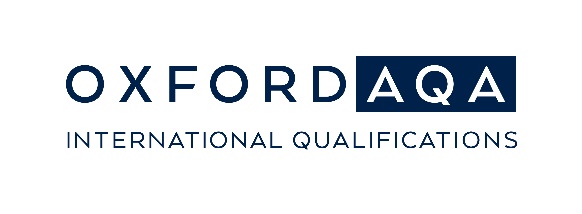 PLEASE COMPLETE ALL SECTIONS OF THIS FORM IF A UCI MERGE IS REQUIREDWe will be unable to complete a merge unless the previous UCI is suppliedPlease indicate which UCI you wish to retain:Please email the completed form to: info@oxfordaqa.comTo see how we comply with the General Data Protection Regulation, please see our privacy notice at aqa.org.uk/about-us/privacy-noticeThis website uses cookies to improve your experience. Please either accept the cookies, or find out how to remove them Accept Accept cookies. More informationAccept ForenameSurnameDate of birth//Current centre numberCurrent UCIPrevious UCIPrevious centre namePrevious centre numberRequested byPositionDate